PROPUNERE SUBIECT OLIMPIADA DE LIMBA ŞI LITERATURA ROMÂNĂSECȚIUNEA A. Limba și literatura românăClasa a VI-a▪ Toate subiectele sunt obligatorii. Timpul efectiv de lucru este de trei ore.▪ Punctajul total este de 100 de puncte.Se dau fragmentele:A. *taifas – s.n., conversație, discuție plăcutăB.C.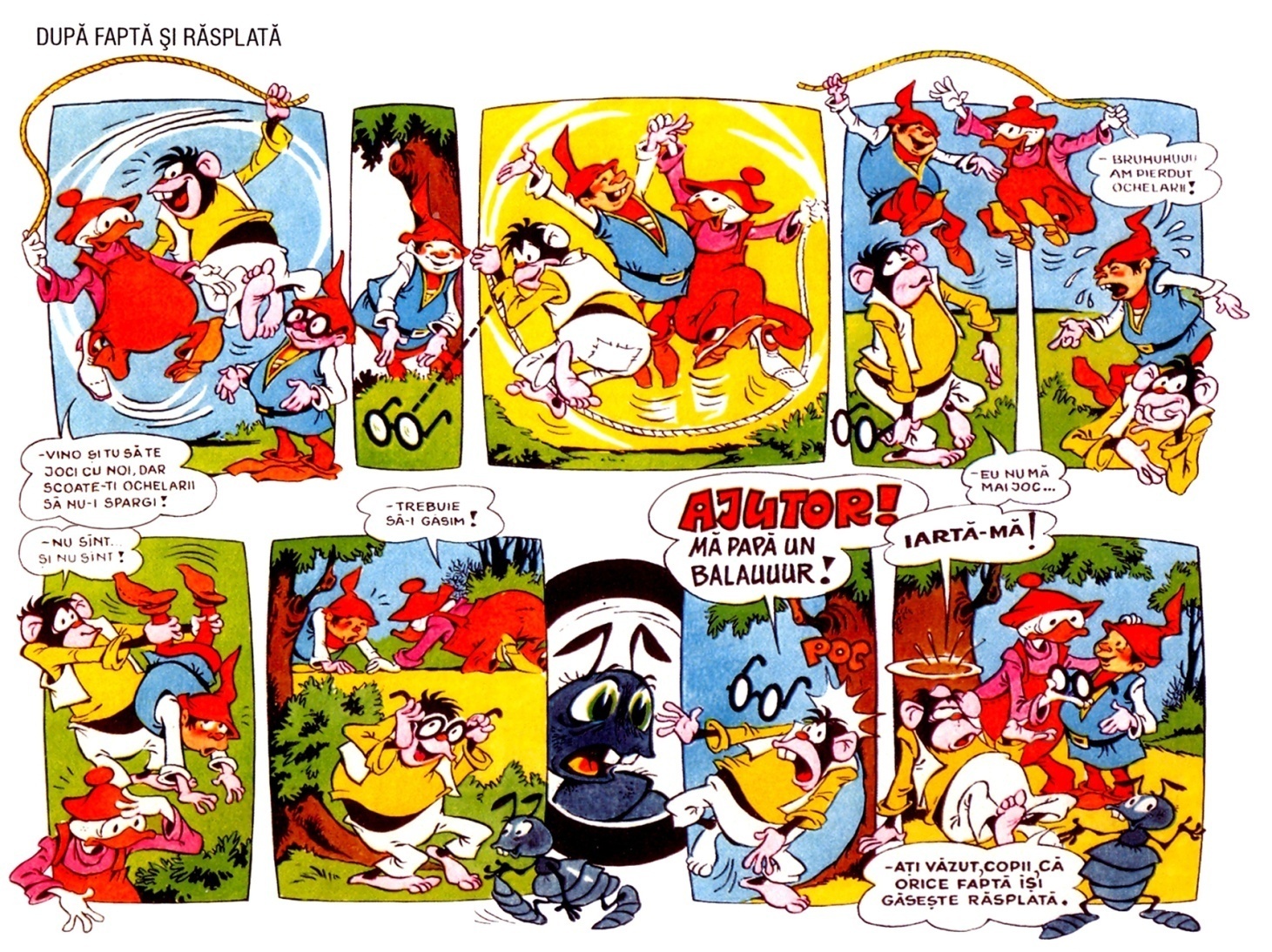 După faptă  - și răsplată, în revista Magazine de jucării, https://magazinedejucarii.wordpress.com/2014/02/01/benzi-desenate/ SUBIECTUL I                                                                                                             20 de puncteScrie numărul cerinței și litera corespunzătoare răspunsului corect.1. Cuvintele  băieți, prietenia și picioarelor  conțin, în ordine:                                           2 punctea) triftong, diftong, hiat, triftong.b) diftong, hiat, hiat, diftong.c) triftong, diftong, hiat, diftong.d) diftong, hiat, hiat, triftong. 2. Antonimele cuvintelor glăsuiește, emoționată, generozitate, din rândurile 2-3, sunt în ordine:                                                                                                                       a) vorbește, impresionată, dărnicie.b) tace, tulburată, zgârcenie.c) amuțește, indiferentă, egoism.d) zice, nepăsătoare, bunătate.                                                                                              2 puncte3. În enunțul: Și-mi vor fi nespus de dragi șoaptele vântului prin grâu…, substantivul șoaptele  este folosit cu sensul:                                                                                                           2 punctea) secundar.b) propriu.c) propriu, de bază.d) figurat.                                                                                                                                                                                              Scrie răspunsurile corecte ale cerințelor de mai jos:4. Transcrie o propoziție dezvoltată, interogativă din rândurile 10-18.                               2 puncte5. Transcrie, din rândurile 51-52, un verb la un mod personal și altul la un mod nepersonal, precizând denumirea fiecărui mod.                                                                                      2 puncte6. Menționează cazul și funcția sintactică a substantivelor din rândul 23.                          2 puncte7. Transcrie două adjective din rândurile 20-25, precizându-le gradul de comparație.       2 puncte8. Identifică, în rândurile 42-45, un cuvânt care poate avea omonime și alcătuiește două enunțuri prin care să demonstrezi omonimia acestuia.                                                                       2 puncte9. Alcătuiește un enunț prin care să-i dai un sfat băiatului gazdă, folosind și un substantiv în cazul vocativ.                                                                                                                                 2 puncte 10. Formulează câte un enunț cu alte două sensuri ale verbului a pierde din a patra casetă a   textului C.                                                                                                                             2 puncteSUBIECTUL al II-lea                                                                                                 40 de puncteScrie răspunsul, în enunțuri, pentru fiecare dintre întrebările de mai jos:1. Din ce cauză se întoarce indispus și pe vârfuri băiatul gazdă, după ce constată că la ușă este Vintilă?                                                                                                                                 6 puncte2. Ce trăsătură a băiatului gazdă reiese din textul A? Motivează cu un exemplu comentat din text.                                                                                          8 puncte3. Ce semnificație are comparația din rândurile 44-47?                                                      6 puncte4. Care este motivul pentru care vulpii îi vor deveni nespus de dragi șoaptele vântului prin grâu…(rândul 48)?                                                                                                               6 puncte5. Vulpea îi spune micului prinț: „A îmblânzi” înseamnă „a crea legături” [...] Cunoști numai ceea ce îmblânzești. Oamenii nu mai au timp să cunoască nimic. Ei cumpără lucruri de-a gata, de la negustori. Cum însă nu există negustori de prieteni, oamenii nu mai au prieteni. De ce consideră vulpea că oamenii nu mai au prieteni?                                                  6 puncte6. Care este semnificația mesajului transmis în ultima casetă a textului C? Motivează-ți răspunsul.                                                                                                              8 puncteSUBIECTUL al III-lea                                                                                                20 de puncteCe înseamnă pentru tine un prieten adevărat?Scrie o compunere de 150 – 200 de cuvinte, în care să răspunzi la această întrebare,    justificându-ți ideile prin valorificarea semnificației textelor-suport, precum și a experienței tale de viață.În elaborarea compunerii vei avea în vedere:─ formularea unui răspuns clar, convingător și adecvat la întrebarea dată;                        2 puncte─ interpretarea evenimentelor din cele trei texte, în vederea justificării răspunsului;        4 puncte ─ realizarea legăturii dintre ideile textelor-suport  și experiența ta de viață;                      5 puncte─ respectarea structurii unei compuneri, claritatea exprimării și coerența ideilor.              5 puncteVei primi 16 puncte pentru conținutul compunerii și 4 puncte pentru redactare.Notă! Punctajul pentru redactare se acordă doar în cazul în care compunerea are minimum 150 de cuvinte şi dezvoltă subiectul propus.SUBIECTUL al IV-lea                                                                                                20 de puncteImaginează-ți că ești prietenul micului prinț. Scrie o compunere de 150 – 200 de cuvinte, în care să prezinți o întâmplare la care participați împreună.În redactarea compunerii, vei avea în vedere: ─ relatarea unei întâmplări, respectând succesiunea logică a evenimentelor și momentele subiectului;                                                                                                                     10 puncte─  prezentarea a două repere spațio-temporale;                                                                    4 puncte─  adecvarea conținutului la cerință.                                                                                     2 puncteVei primi 16 puncte pentru conținutul compunerii și 4 puncte pentru redactare.Notă! Punctajul pentru redactare se acordă doar în cazul în care compunerea are minimum 150 de cuvinte şi dezvoltă subiectul propus.OLIMPIADA DE LIMBA ŞI LITERATURA ROMÂNĂSECȚIUNEA A. Limba și literatura românăClasa a VI-aBAREM DE CORECTARE ȘI NOTARE • Se punctează oricare alte formulări/modalităţi de rezolvare corectă a cerinţelor. • Nu se acordă punctaje intermediare, altele decât cele precizate explicit în barem. Nu se acordă puncte din oficiu. • Punctajul total este de 100 de puncte. SUBIECTUL I                                                                                                                    20 de puncte I.A. 1. b                                                                                                                                               2 puncte 2. c                                                                                                                                               2 puncte 3. d                                                                                                                                               2 puncte I.B. 4. transcrierea unei propoziții dezvoltate, interogative din rândurile 10-18 (de exemplu: Păi, nu i le-ai promis?; Și nu i le dai?)                                                                                                             2 puncte 5. câte 1 punct pentru precizarea modurilor a două verbe identificate în rândurile 51-52 (de exemplu, mod personal: aș vrea – condițional-optativ/ s-(o) fac – conjunctiv etc.; mod nepersonal: de descoperit – supin/de cunoscut – supin)                                                                     2 x 1 p. = 2 puncte Notă! – Punctajul se acordă pentru răspunsul complet. 6. câte 0,5 puncte pentru precizarea cazului, respectiv a funcției sintactice a substantivelor din rândul indicat (o vulpe – caz N, nume predicativ; vulpea – caz N, subiect)                      4 x 0,5 p. = 2 puncte 7. - câte 0,5 puncte pentru transcrierea fiecărui adjectiv din rândurile 20-25;     - câte 0,5 puncte pentru precizarea gradului de comparație al fiecăruia. (de exemplu: micul – pozitiv; tare frumoasă/atât de trist – superlativ absolut) 4x 0,5 p. = 2 puncte 8. câte 1 punct pentru construirea corectă a fiecărui enunț cu omonime (de exemplu: Viața este un dar. El este mic, dar curajos./ Voi pleca la mare. Vin pe la voi./ Mie îmi plac clătitele. Mi-a pus o mie de întrebări. )                                                                                                                              2 puncte 9.  - alcătuirea unui enunț prin care să ofere un sfat băiatului gazdă – 1 punct ; - folosirea unui substantiv în cazul vocativ, cu separarea acestuia prin virgulă de restul enunțului - 1 punctNotă! Punctajul se acordă pentru răspunsul complet. (de exemplu: Băiatule, respectă-ți promisiunile!)                                                                                                              2 x 1p. = 2 puncte 10. formularea câte unui enunț cu alte două sensuri ale verbului a pierde din a patra casetă a textului C (de exemplu: Am pierdut meciul. Nu pierde timpul!)                                                              2 puncte SUBIECTUL al II-lea                                                                                                        40 de puncte 1. – precizarea cauzei care a generat reacția gazdei (de exemplu: nu vrea să-i dea patinele promise/ nu intenționează să se țină de cuvânt/ nu mai vrea să-și respecte promisiunea făcută)                   4 puncte– formularea răspunsului în enunț/enunțuri;                                                                          1 punct – respectarea normelor de ortografie și punctuație (0-1 erori – 1 p.; 2 sau mai multe erori – 0 p.) 1 punct 2. – numirea oricărei trăsături a personajului (de exemplu: ipocrizia; lăudăroșenia)                 2 puncte– comentarea exemplului care motivează trăsătura numită: clară, adecvată și nuanțată (de exemplu, evidențierea contrastului dintre vorbe și fapte, a tendinței de exagerare) – 4 p./clară, adecvată – 3 p./ încercare de comentare – 1p.                                                                                                       4 puncte – formularea răspunsului în enunț/enunțuri                                                                            1 punct – respectarea normelor de ortografie și punctuație (0-1 erori– 1p; 2 sau mai multe erori– 0p.)                                                                                                                                                 1 punct3. – identificarea comparației: (Pasul tău) mă va chema ca o melodie.                                       1 punct – prezentarea semnificației comparației (de exemplu: asemănarea prieteniei/prezenței/sosirii prietenului cu un cântec; legătura creată prin prietenie este unică, frumoasă și plăcută, asemenea unei melodii): coerentă, adecvată și nuanțată – 4p./coerentă și adecvată – 3p./ încercare de prezentare – 1p.                                                                                                      4 puncte – formularea răspunsului în enunț/enunțuri                                                                             1 punct 4. – precizarea motivului (de exemplu: sunetul vântului care leagănă spicele aurii de grâu îi amintesc vulpii de părul bălai al micului prinț, făcând-o să se gândească la el, la prietenia lor și să fie fericită) 4 puncte – formularea răspunsului în enunț/enunțuri;                                                                              1 punct – respectarea normelor de ortografie și punctuație (0-1 erori– 1 p.; 2 sau mai multe erori– 0 p.) 1 punct 5. – precizarea motivului (de exemplu: evidențierea faptului că oamenii sunt preocupați de problemele zilnice și nu mai au timp/nu-și mai fac timp să se cunoască unii pe alții, să creeze legături afective cu cei de lângă ei)                                                                                                          4 puncte – formularea răspunsului în enunț/enunțuri;                                                                           1 punct – respectarea normelor de ortografie și punctuație (0-1 erori – 1p.; 2 sau mai multe erori – 0p.) 1 punct 6. – prezentarea semnificației mesajului transmis în caseta a cincea (de exemplu: relația cauză-efect/ fapte-consecințe ale faptelor; corelarea dintre mesajul scris și imagine) – 2p./ încercare de prezentare -1p.                                                                                                                                                2 puncte – motivarea răspunsului dat (de exemplu: raportarea la evenimentele prezentate/la acțiunile personajelor): corectă/logică, adecvată, convingătoare – 4 p.; corectă/logică, adecvată – 3 p.; încercare de motivare – 1 p.                                                                                                                        4 puncte – formularea răspunsului în enunț /enunțuri                                                                            1 punct – respectarea normelor de ortografie și punctuație (0-1 erori – 1 p.; 2 sau mai multe erori – 0 p.) 1 punct SUBIECTUL al III-lea                                                                                                      20 de puncte CONȚINUT – 16 puncteFormularea unui răspuns clar, convingător și adecvat la întrebarea dată                         2 puncte - Prezentarea viziunii personale asupra temei: idei clare, adecvate și nuanțate – 2 p./ idei adecvate – 1p./ idei neadecvate sau omisiunea prezentării viziunii personale – 0p. Interpretarea evenimentelor din cele trei texte, în vederea justificării răspunsului          4 puncte - Prezentarea semnificațiilor evenimentelor selectate în raport cu tema dată, demonstrând înțelegere deplină și detaliată a celor trei texte – 2p./ parțială – 1p. - Corelarea unor perspective asupra lumii/valorilor cu personaje/fapte/opinii/evenimente din cele trei texte-suport – 2 p./ încercare de corelare – 1p. Realizarea legăturii dintre ideile textelor-suport și experiența de viață                              5 puncte - Corelarea mesajului textelor suport cu o experiență personală strâns legată de tema prieteniei adevărate – 5p./ corelarea mesajului textelor suport cu o experiență personală parțial în legătură cu tema prieteniei adevărate– 3p./ prezentarea unei experiențe personale privind tema prieteniei – 1p. Respectarea structurii unei compuneri, claritatea exprimării și coerența ideilor             5 puncte - Ideile se concentrează în jurul temei date, cu respectarea părților unei compuneri – 1p. - Formularea de enunțuri corecte, clare, logice și nuanțate, utilizând limbajul literar – 2p./ exprimarea mai puțin clară a ideilor, în enunțuri corecte din punct de vedere semantic, utilizând parțial un limbaj literar și un vocabular redus, cu clișee – 1 p. - Discurs unitar, în care introducerea și încheierea se susțin reciproc, cu enunțuri aflate în legătură logică unele cu altele și cu utilizarea corectă a conectorilor – 2 p./ discursului îi lipsește unitatea, dar sensul global poate fi identificat; introducerea și încheierea se susțin parțial – 1 p. REDACTARE – 4 puncte: - utilizarea corectă a elementelor de gramatică și vocabular                                                        1 punct - respectarea normelor de ortografie: 0-1 erori – 1 p.; 2 greșeli – 0,5 p.; 3 sau mai multe greșeli – 0 p. 1 punct - respectarea normelor de punctuație: 0-1 erori – 1 p.; 2 greșeli – 0,5 p.; 3 sau mai multe greșeli – 0 p. 1 punct - așezarea corectă în pagină (margine, marcarea alineatelor) și lizibilitatea scrisului                  1 punctNotă! Punctajul pentru redactare se acordă doar în cazul în care compunerea are minimum 150 de cuvinte şi dezvoltă subiectul propus. SUBIECTUL al IV-lea                                                                                                       20 de puncte Conținut – 16 puncte- Relatarea unei întâmplări, respectând succesiunea logică a evenimentelor (5p.) și momentele subiectului (5p.)/ relatarea unei întâmplări, fără a respecta succesiunea logică a evenimentelor (2p.) și momentele subiectului (2p.)                                                        5p.+5p/2p.+2p                      10 puncte - Prezentarea a două repere spațio-temporale: 2 x 2p.                                                                4 puncte - Adecvarea conținutului la cerință: în totalitate -2p./parțială – 1p.                                           2 puncte Redactare – 4 puncte: - utilizarea corectă a elementelor de gramatică și vocabular                                                        1 punct - respectarea normelor de ortografie: 0-1 erori – 1 p.; 2 greșeli – 0,5 p.; 3 sau mai multe greșeli – 0 p. 1 punct - respectarea normelor de punctuație: 0-1 erori – 1 p.; 2 greșeli – 0,5 p.; 3 sau mai multe greșeli – 0 p. 1 punct - așezarea corectă în pagină (margine, marcarea alineatelor) și lizibilitatea scrisului                  1 punct Notă! Punctajul pentru redactare se acordă doar în cazul în care compunerea are minimum 150 de cuvinte şi dezvoltă subiectul propus.51015Vacanţă de iarnă. Cei doi băieţi stau la taifas*, lungiţi pe covoraşul din faţa sobei. [...] Nu ştiu cum sunt alţii, glăsuieşte emoţionată gazda, dar pentru mine prietenia înseamnă în primul rând generozitate, dăruire, nu drămuire. Am un prieten? Ei bine, simt aşa, un imbold, care mă înaripează, care mă face să-i ofer totul...  [...] Să-ţi dau un exemplu concret. Sunt prieten cu Vintilă, nu-l ştii? Băiatul tutungiului din colţ. Ei bine, crede-mă, să am un tort cât munţii Himalaya, i-aş da lui Everestul... Dacă, uite, cojile astea de nuci ar fi mingi de fotbal, i-aş spune: „Ia, Vintilă, câte vrei”. Dacă toată zăpada asta din curte ar fi halviţă sau frişcă, l-aş chema întâi pe el: „Ia, băiatule, cară cu lopata... Nu te sfii”. Dacă pe Dunăre ar curge nasturi...Spovedania e brusc curmată de țârâitul soneriei. Băiatul iese în vestibul şi se uită cercetător prin ochiul de la uşă. Apoi se întoarce indispus,  pe vârful picioarelor. E Vintilă. Du-te şi spune-i că nu sunt acasă. A venit să-i dau patinele mele... Păi, nu i le-ai promis? întreabă nedumerit musafirul. Ba da, înalţă plictisit din umeri băiatul, dar aşa... În general. I-am spus ieri, într-o doară, că dacă... Ştiu eu, în sfârşit, da, îmi amintesc precis... că, dacă din tot oţelul din lume s-ar fi făcut o singură pereche de patine, lui i le-aş fi împrumutat în primul rând... Dar nu s-au făcut numai patinele mele din tot oţelul din lume, curmă el brusc discuţia. Și nu i le dai? Să-și cumpere!                                                                        Mircea Sîntimbreanu, Dărnicie (fragment)20253035404550556065 Bună ziua! zise vulpea. Bună ziua! răspunse cuviincios micul prinţ, care se întoarse, însă nu văzu pe nimeni. Sunt aici! spuse glasul – sub măr… Cine eşti tu ? intrebă micul prinţ. Eşti tare frumoasă… Sunt o vulpe, răspunse  vulpea. Vino să te joci cu mine! o pofti el. Sunt atât de trist… Nu pot să mă joc cu tine! zise vulpea. Nu sunt îmblânzită. Ah, iartă-mă! rosti micul prinţ. Însă, după un răstimp de gândire, adăugă: Ce înseamnă „a îmblânzi”?  Nu ești de pe-aici, spuse vulpea. Ce cauți? Caut oamenii. Ce înseamnă „a îmblânzi”?Oamenii au puşti şi vânează. E foarte neplăcut! Cresc şi găini. Este singurul folos de pe urma lor. Cauţi cumva găini?Nu, zise micul prinţ. Caut prieteni. Ce înseamnă „a îmblânzi”?E un lucru care prea e dat uitării!  Înseamnă „a crea legături”…A crea legături?Desigur! zise vulpea. Tu nu eşti încă pentru mine decât un băieţel, aidoma cu o sută de mii de alţi băieţei. Iar eu nu am nevoie de tine. Și nici tu n-ai nevoie de mine. Eu nu sunt pentru tine decât o vulpe, aidoma cu o sută de mii de alte vulpi. Dar dacă tu mă îmblânzeşti, vom avea nevoie unul de altul. Tu vei fi, pentru mine, unic în lume. Eu voi fi, pentru tine, fără seamăn în lume. [...]Vulpea însă se întoarse la gândurile sale:Viaţa mea e veşnic aceeaşi. Eu vânez găinile, pe mine mă vânează oamenii. Toate găinile se aseamănă între ele, şi toţi oamenii se aseamănă între ei. Aşa că mă cam plictisesc. Dar dacă tu mă îmblânzeşti, viaţa mi se va însenina. Voi cunoaşte sunetul unor paşi deosebit de al altora. Paşii altora mă fac să mă ascund sub pământ. Pasul tău mă va chema din vizuină, ca o melodie.      Şi-apoi, priveşte! Vezi, acolo, lanurile de grâu? Eu nu mănânc pâine. Mie grâul nu mi-i de folos. Lanurile de grâu mie nu-mi amintesc de nimic. Şi asta-i trist! Tu ai însă părul de culoarea grâului. De aceea va fi minunat când tu mă vei fi îmblânzit! Grâul, auriu şi el, îmi va aminti de tine. Și-mi vor fi nespus de dragi șoaptele vântului prin grâu…Vulpea tăcu şi se uită îndelung la micul prinţ:Te rog, îmblânzeşte-mă! rosti apoi.Aş vrea s-o fac, răspunse micul prinţ, numai că nu prea am timp. Am prieteni de descoperit şi o mulţime de lucruri de cunoscut.Cunoști numai ceea ce îmblânzești, zise vulpea. Oamenii nu mai au timp să cunoască nimic. Ei cumpără lucruri de-a gata, de la negustori. Cum însă nu există negustori de prieteni, oamenii nu mai au prieteni. Dacă vrei un prieten, îmblânzeşte-mă pe mine! [...]Cum se face? spuse micul prinţ.Trebuie să fii foarte răbdător, îi explică vulpea. La început, te vei aşeza ceva mai departe de mine, uite-aşa, în iarbă. Eu te voi privi cu coada ochiului, iar tu nu vei rosti niciun cuvânt. Limbajul este o sursă de neînţelegeri. Dar în fiecare zi te vei putea aşeza un pic mai aproape de mine.A doua zi, micul prinţ se întoarse.Ar fi fost mai bine să revii la aceeaşi oră, spuse vulpea. Dacă vii, de pildă, la ora patru după-amiază, eu încă de la ora trei voi începe să fiu fericită. Pe măsură ce ora va trece, şi mai fericită mă voi simţi. La ora patru, deja voi fi nerăbdătoare: voi descoperi cât preţuieşte fericirea, căci vii tu! Dar dacă vii la o oră oarecare, eu niciodată nu voi şti la care oră să-mi împodobesc inima... Antoine de Saint-Exupéry, Micul prinț (fragment)